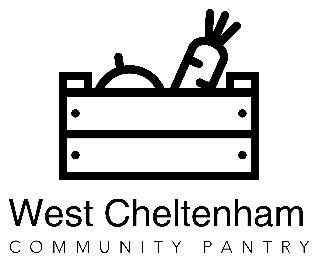 West Cheltenham Pantry ManagerPerson SpecificationEssentialDesirableEducation and QualificationsNVQ Level 3 or equivalent. xExperience in a related post and able to demonstrate competence to undertake the duties required. xAbility to demonstrate continuous improvement and self-development. xTraining in behavioural change technique such as motivational interviewing or equivalent experience. xExperience & KnowledgeExperience & KnowledgeExperience of working directly in an adult health and social care, public health, or community development context. xExperience of working within or with the voluntary and community sector in a paid or voluntary role. xExperience of monitoring, evaluation and data collection. xExperience of building relationships and working in partnership with a variety of organisations and individuals. xExperience in co-ordinating and developing volunteers xSkillsSkillsKnowledge of health promotion and self-care principles. xKnowledge of the local area served by the service. xExperience of community development approaches to health and wellbeing issues. xAbility to express oneself effectively verbally and in writing at a range of levels and with a variety of partners and stakeholders. xKnowledge and ability to utilise Microsoft IT systems, e-mail and social media. xUnderstanding of how to improve service quality for the benefit of users. xKnowledge of voluntary and community services in the Cheltenham. xBasic cookery skills and knowledge of food preparation and storagexDriving licensexQualities and AbilitiesQualities and AbilitiesAbility to maintain effective working relationships and a positive attitude towards collaborative work with peers, colleagues and other professionals. xAbility to motivate and influence others. xProven ability to interact with people in a way that inspires trust and confidence. x